3 часа, чтобы спастиМ О З Г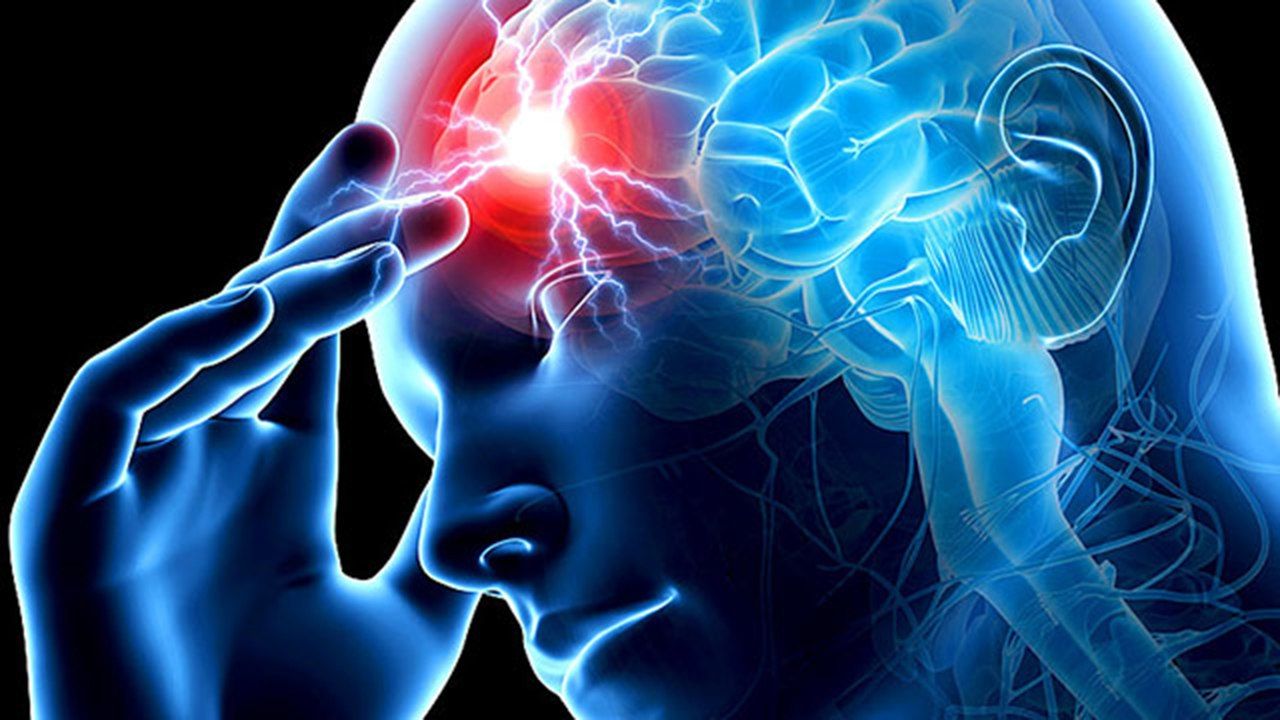 Распознать инсульт и быстро действовать поможет тестМ имика нарушена: перекошено лицо, опущен угол ртаО слабли рука или нога с одной стороныЗ атруднена речь: слова звучат странно или неразборчивоГ лавное – успеть: требуется срочная госпитализация; опасно ждать, что пройдет самоНеобходимо позвонить 103 с мобильного телефона или 03 со стационарного и описать симптомы